Une voiture A et un motard roulent à des vitesses respectives : =28 ,8km/h  ;  =36km/h .A l’instant qu’on choisit comme origine des temps (t=0) la voiture grille un feu rouge et le motard La suit, la distance qui les sépare en ce moment est =20 m .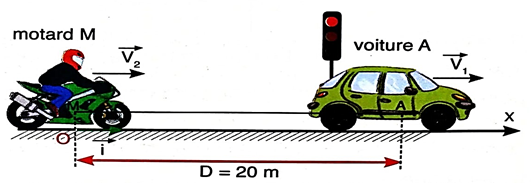 Quelle est la nature des mouvements de la voiture et du motard ?Convertir la valeur de V1 et V2 en m /s . Ecrire les deux équations horaires des mouvements de la voiture et du motard.déterminer l’instant et la position où la voiture et le motard seront côte à côteDeux boules de masses respectivement m1 et m2 sont liées par une liaison rigide de masse négligeable On donne m2=5m1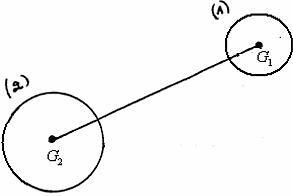 G1 le centre d’inertie de la boule1G2 le centre d’inertie de la boule2G le centre d’inertie de l’ensemble boule1+ boule2 Rappeler la relation barycentriqueMontrer que :   et Sachant que G1G2=60cm calculer la valeur de GG1 et GG2Le mouvement d’une bille est enregistré dans un référentiel lié à la terre. La durée entre deux positions successives est =40ms .On prend comme Origine du temps (t=0) l’instant le point  .on obtientSelon quel axe le mouvement est-il rectiligne uniforme ?Calculer la vitesse du mouvement selon l’axe () .En déduire la somme vectorielle des forces extérieures  selon l’axe () Calculer la vitesse instantanée selon l’axe () aux points  et   Mouvement de  selon l’axe () est – il uniforme ? Justifier la réponseMontrer que selon l’axe () L’aluminium symbolisé par Al possède 27 nucléons. La charge du noyau est qn = 2,08.10-18C.Montrer que le numéro atomique d’aluminium Z=13.Calculer le nombre de neutrons N d’aluminium.Quel est le nombre d’électrons d’aluminium?Donner la représentation symbolique de l’atome d’aluminiumÉcrire la structure électronique de cet atome.Déterminer la couche externe. Est-ce que la couche externe saturée ou non?Calculer une valeur approchée de la masse de l’atome d’aluminium.Calculer le nombre d’atomes d’aluminium contenu dans un échantillon de masse m= 10g  .Données :Charge élémentaire : e = 1, 6 × 10−19  C       Masse de proton : mp = 1, 673 × 10−27kgMasse de neutron : mn = 1, 675 × 10−27kg        Pr :ismail araibach /rida elghouati /hamdon monaim Position Abscisse x(m)0.020.040.060.080.10Ordonnée y(m)0.010.0120.0150.030.04